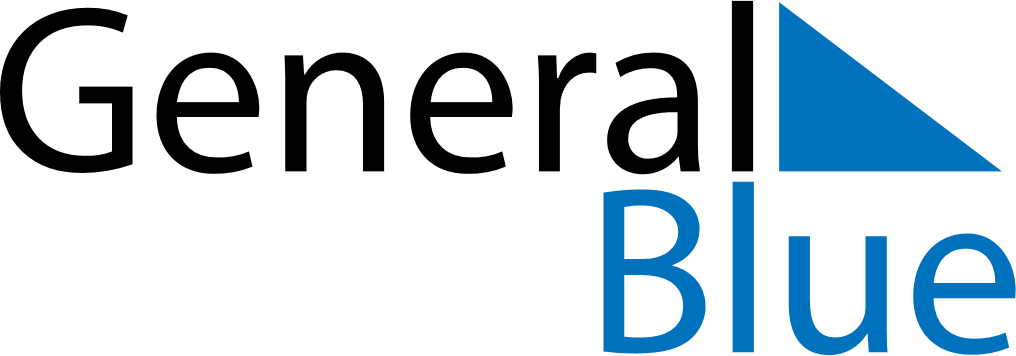 November 2024November 2024November 2024November 2024November 2024November 2024New Britain, Connecticut, United StatesNew Britain, Connecticut, United StatesNew Britain, Connecticut, United StatesNew Britain, Connecticut, United StatesNew Britain, Connecticut, United StatesNew Britain, Connecticut, United StatesSunday Monday Tuesday Wednesday Thursday Friday Saturday 1 2 Sunrise: 7:23 AM Sunset: 5:46 PM Daylight: 10 hours and 22 minutes. Sunrise: 7:24 AM Sunset: 5:44 PM Daylight: 10 hours and 20 minutes. 3 4 5 6 7 8 9 Sunrise: 6:25 AM Sunset: 4:43 PM Daylight: 10 hours and 18 minutes. Sunrise: 6:26 AM Sunset: 4:42 PM Daylight: 10 hours and 15 minutes. Sunrise: 6:28 AM Sunset: 4:41 PM Daylight: 10 hours and 13 minutes. Sunrise: 6:29 AM Sunset: 4:40 PM Daylight: 10 hours and 10 minutes. Sunrise: 6:30 AM Sunset: 4:38 PM Daylight: 10 hours and 8 minutes. Sunrise: 6:31 AM Sunset: 4:37 PM Daylight: 10 hours and 6 minutes. Sunrise: 6:32 AM Sunset: 4:36 PM Daylight: 10 hours and 3 minutes. 10 11 12 13 14 15 16 Sunrise: 6:34 AM Sunset: 4:35 PM Daylight: 10 hours and 1 minute. Sunrise: 6:35 AM Sunset: 4:34 PM Daylight: 9 hours and 59 minutes. Sunrise: 6:36 AM Sunset: 4:33 PM Daylight: 9 hours and 57 minutes. Sunrise: 6:37 AM Sunset: 4:32 PM Daylight: 9 hours and 55 minutes. Sunrise: 6:39 AM Sunset: 4:31 PM Daylight: 9 hours and 52 minutes. Sunrise: 6:40 AM Sunset: 4:31 PM Daylight: 9 hours and 50 minutes. Sunrise: 6:41 AM Sunset: 4:30 PM Daylight: 9 hours and 48 minutes. 17 18 19 20 21 22 23 Sunrise: 6:42 AM Sunset: 4:29 PM Daylight: 9 hours and 46 minutes. Sunrise: 6:43 AM Sunset: 4:28 PM Daylight: 9 hours and 44 minutes. Sunrise: 6:45 AM Sunset: 4:27 PM Daylight: 9 hours and 42 minutes. Sunrise: 6:46 AM Sunset: 4:27 PM Daylight: 9 hours and 40 minutes. Sunrise: 6:47 AM Sunset: 4:26 PM Daylight: 9 hours and 39 minutes. Sunrise: 6:48 AM Sunset: 4:25 PM Daylight: 9 hours and 37 minutes. Sunrise: 6:49 AM Sunset: 4:25 PM Daylight: 9 hours and 35 minutes. 24 25 26 27 28 29 30 Sunrise: 6:50 AM Sunset: 4:24 PM Daylight: 9 hours and 33 minutes. Sunrise: 6:52 AM Sunset: 4:24 PM Daylight: 9 hours and 32 minutes. Sunrise: 6:53 AM Sunset: 4:23 PM Daylight: 9 hours and 30 minutes. Sunrise: 6:54 AM Sunset: 4:23 PM Daylight: 9 hours and 28 minutes. Sunrise: 6:55 AM Sunset: 4:22 PM Daylight: 9 hours and 27 minutes. Sunrise: 6:56 AM Sunset: 4:22 PM Daylight: 9 hours and 25 minutes. Sunrise: 6:57 AM Sunset: 4:22 PM Daylight: 9 hours and 24 minutes. 